Раздел 1.Пояснительная записка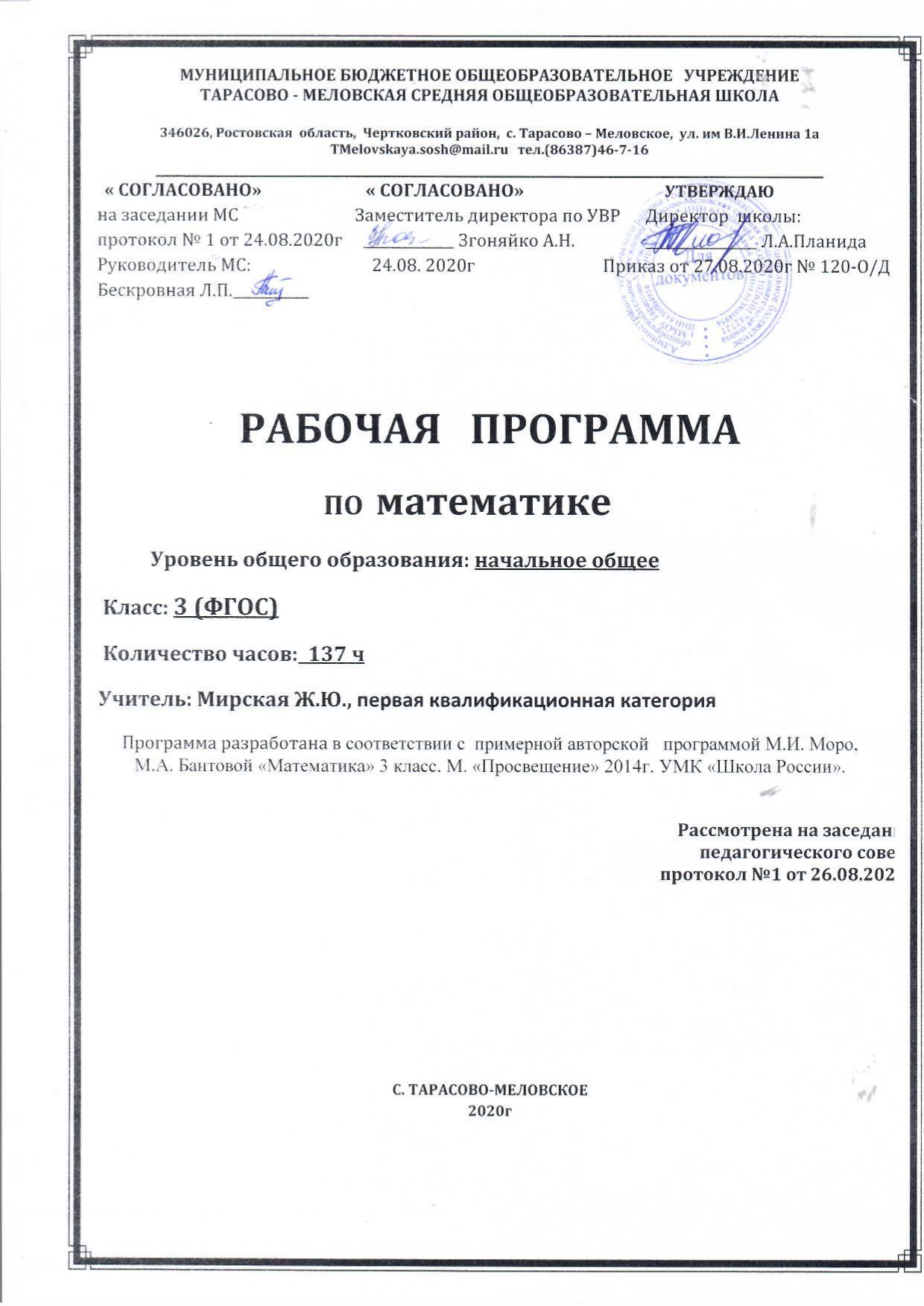 Данная рабочая программа составлена  в соответствие с :- требованиями федерального  государственного образовательного стандарта начального общего образования (приказ Минобразования России №1897 от 17.12.2010г с изменениями от  31.12.2015 № 1577)- примерной авторской   программы М.И. Моро,  М.А. Бантовой «Математика» 3 класс. М. «Просвещение» 2014г. УМК «Школа России».- основной образовательной программой  основного общего образования МБОУ Тарасово – Меловской СОШ  (Приказ от 27.08.2020г  № 120).- календарным учебным графиком МБОУ Тарасово – Меловской СОШ  на 2020-2021 учебный год (Приказ от 27.08.2020г  № 120).- учебным планом МБОУ Тарасово – Меловской СОШ  на 2020-2021 учебный год (Приказ от 27.08.2020г  № 120);- Приказом Минобразования России от 28.12.2018 г № 345 «Об утверждении федерального перечня учебников, рекомендуемых к использованию при реализации имеющих государственную аккредитацию образовательных программ начального общего, основного общего, среднего общего образования»- положением о рабочей программе (приказ  от 29.08.2017 №130)На основании:Статья 12. Образовательные программы Федерального закона об образовании. Утвержден 29 декабря 2012 года N 273-ФЗСтатья 28.  Компетенция , права ,обязанности  и ответственность образовательного учреждения Федерального закона об образовании. Утвержден 29 декабря 2012 года N 273-ФЗп. 4.4 Устава школы( Постановление Администрации Чертковского района Ростовской области от 14.09.2015 № 724 )ЦЕЛИ И ЗАДАЧИ ПРОГРАММЫ:Основными целями начального обучения математике являются:-   Математическое развитие младших школьников.-   Формирование системы начальныхматематических знаний.-   Воспитание интереса к математике, к умственной деятельности.Программа определяет ряд задач, решение которых направлено на достижение основных целей начального математического образования:формирование элементов самостоятельной интеллектуальной деятельности на основе овладения несложными математическими методами познания окружающего мира (умения устанавливать,описывать, моделировать и объяснять количественные и пространственные отношения); развитие основ логического, знаково-символического и алгоритмического мышления; развитие пространственного воображения;развитие математической речи;формирование системы начальных математических знаний и умений их применять для решения учебно-познавательных и практических задач;формирование умения вести поиск информации и работать с ней;развитие познавательных способностей;воспитание стремления к расширению математических знаний;формирование критичности мышления;развитие умений аргументировано обосновывать и отстаивать высказанное суждение, оценивать и принимать суждения других.Учебно-методическое обеспечение учебного процесса- Моро М.И., Бантова М.А., Бельтюкова Г.В. Математика: Учебник: 3 класс: В двух частях. – М.: Просвещение, 2018.- Методическое пособие. Математика. 3класс.М.И Моро, Бантова М.А., Бельтюкова Г.ВМесто учебного предметаВ федеральном базисном учебном плане  на учебный предмет математика в 3 классе     отводится __4_ часа в неделю. Календарный учебный график МБОУ Тарасово - Меловской СОШ  на 2020-2021 учебный год предусматривает 35учебных недель в 3 классе. В соответствии с ФГОС и учебным планом школы на 2020-2021 уч. год  для начального общего образования  на учебный предмет   математикав__3_ классе отводится  _4_ часа в неделю, т.е._140__ часов в год. Данная рабочая программа  является гибкой и позволяет в ходе реализации вносить изменения в соответствии со сложившейся ситуацией:- дополнительные дни отдыха, связанные с государственными праздниками (  календарный учебный график (  приказ от 27.08.2020г  № 120);- прохождение курсов повышения квалификации ( на основании приказа РОО);-отмена  учебных занятий по погодным условиям ( на основании приказа РОО);- по болезни учителя;- участие в ВПР;- в условиях карантина на дистанционном обучении;и другими.Так как 23.02, 8.03; 3.05; 10.05являются официальными   праздничными нерабочими днями в РФ рабочая программа рассчитана на 136 часов   будет выполнена и освоена обучающимися в  полном объёме. Раздел 2. Планируемые результатыЛичностные результатыУ обучающегося будут сформированы: •навыки в проведении самоконтроля и самооценки результатов своей учебной деятельности;•основы мотивации учебной деятельности и личностного смысла изучения математики, интерес, переходящий в потребность к расширению знаний, к применению поисковых и творческих подходов к выполнению заданий и пр., предложенных в учебнике или учителем;•положительное отношение к урокам математики, к учебе, к школе;•понимание значения математических знаний в собственной жизни;•понимание значения математики в жизни и деятельности человека;•восприятие критериев оценки учебной деятельности и понимание оценок учителя успешности учебной деятельности;•умение самостоятельно выполнять определенные учителем виды работ (деятельности), понимая личную ответственность за результат;•знать и применять правила общения, осваивать навыки сотрудничества в учебной деятельности;•начальные представления об основах гражданской идентичности (через систему определенных заданий и упражнений);•уважение и принятие семейных ценностей, понимания необходимости бережного отношения к природе, к своему здоровью и здоровью других людей.Получит возможность для формирования:•начальные представления об универсальности математических способов познания окружающего мира;•осознание значения математических знаний в жизни человека, при изучении других школьных дисциплин;•осознанное проведение самоконтроля и адекватной самооценки результатов своей учебной деятельности;интерес к изучению учебного предмета математика: количественных и пространственных отношений, зависимостей междуобъектами, процессами и явлениями окружающего мира и способами их описания на языке математики, к освоению математическихспособов решения познавательных задач.Метапредметные результатыРегулятивныеОбучающийся научится:•понимать, принимать и сохранять различные учебные задачи; осуществлять поиск средств для достижения учебной задачи;•находить способ решения учебной задачи и выполнять учебные действия в устной и письменной форме, использовать математические термины, символы и знаки;•планировать свои действия в соответствии с поставленной учебной задачей для ее решения;•проводить пошаговый контроль под руководством учителя, а в некоторых случаях – самостоятельно;•выполнять самоконтроль и самооценку результатов своей учебной деятельности на уроке и по результатам изучения отдельных тем;Получит возможность научиться:•самостоятельно планировать и контролировать учебные действия в соответствии с поставленной целью; находить способ решения учебной задачи;•адекватно проводить самооценку результатов своей учебной деятельности, понимать причины неуспеха на том или ином этапе;•самостоятельно делать несложные выводы о математических объектах и их свойствах;• контролировать свои действия и соотносить их с поставленными целями и действиями других участников, работающих в паре, в группе.ПознавательныеОбучающийся научится:•устанавливать математические отношения между объектами, взаимосвязи в явлениях и процессах  и представлять информацию в знаково-символической и графической форме, строить модели, отражающие различные отношения между объектами;•проводить сравнение по одному или нескольким признакам и на этой основе делать выводы;•устанавливать закономерность следования объектов (чисел, числовых выражений, равенств, геометрических фигур и др.) и определять недостающие в ней элементы;•выполнять классификацию по нескольким предложенным или самостоятельно найденным основаниям;•делать выводы по аналогии и проверять эти выводы;•проводить несложные обобщения и использовать математические знания в расширенной области применения;•понимать базовые понятия: число, величина, геометрическая фигура;•фиксировать  математические отношения между объектами и группами объектов в знаково-символической форме (на моделях);•стремление полнее использовать свои творческие возможности;•общее умение смыслового чтения текстов математического содержания в соответствии с поставленными целями и задачами;•самостоятельно осуществлять расширенный поиск  необходимой информации в учебнике, в справочнике и в других источниках;•осуществлять расширенный поиск информации и представлять информацию в предложенной форме.Обучающийся получит возможность научиться:•умениям самостоятельно находить необходимую информацию и использовать знаково-символические средства для ее представления, для построения моделей изучаемых объектов и процессов;•осуществлять поиск и выделять необходимую информацию для выполнения учебных и поисково-творческих заданий.КоммуникативныеОбучающийся научится:•строить речевое высказывание в устной форме, использовать математическую терминологию;•понимать различные позиции в подходе к решению учебной задачи, задавать вопросы для их уточнения, четко и аргументировано высказывать свои оценки и предложения;•принимать активное участие в работе в паре и в группе, использовать умения вести диалог, речевые коммуникативные средства;•принимать участие в обсуждении математических фактов, в обсуждении стратегии успешной математической игры, высказывать свою позицию;•знать и применять правила общения, осваивать навыки сотрудничества в учебной деятельности;•контролировать свои действия при работе в группе и осознавать важность своевременного и качественного выполнения взятого на себя обязательства для общего дела.Получит возможность научиться:•умение  использовать речевые средства и средства информационных и коммуникационных технологий при работе в паре, в группе в ходе решения учебно-познавательных задач, во время участия в проектной деятельности;•согласовывать свою позицию с позицией участников по работе в группе, в паре, признавать возможность существования различных точек зрения, корректно отстаивать свою позицию;• контролировать свои действия и соотносить их с поставленными целями и действиями других участников, работающих в паре, в группе;•готовность конструктивно разрешать конфликты посредством учета интересов сторон и сотрудничества.Общие учебные умения и навыки:•Организация учебного труда.  Правильно выполнять советы учителя по подготовке рабочего места для занятий в школе и дома; правильно пользоваться учебными принадлежностями; привыкать соблюдать правильную осанку во время работы; понимать учебную задачу; определять последовательность действий при выполнении задания; учиться работать в заданном темпе; проверять работу по образцу, по результатам; учиться правильно оценивать своё отношение к учебной работе.•Помогать учителю в проведении учебных занятий. Учиться работать вместе с товарищем.•Работа с книгой и другими источниками информации.•Ориентироваться в учебнике, пользоваться заданиями и вопросами, образцами, данными в учебниках.•Культура устной и письменной речи.•Отвечать на вопросы, пересказывать условие и ход решения задачи.•Мыслительные умения.•Разделять целое на элементы, учиться видеть компоненты в целостном изображении, в предмете. Начать выделение существенных и несущественных признаков предметов, несложных явлений. Учиться разделять условия задачи на известное и неизвестное. Поэлементный эмпирический анализ завершать (сопровождать) эмоциональной и простейшей логической оценкой.•Выделять предмет мысли, отвечая на вопросы: «О ком (о чём) говорится? Что говорится об этом?». Выделять основное в несложном практическом задании.•Сопоставлять на однотипном материале два предмета, картинки по количеству, форме, величине, цвету, назначению. Сопоставлять числа, геометрические фигуры. Различать существенные и несущественные признаки предметов, явлений и на этой основе конкретных признаков в одном направлении с помощью введения третьего, контрастного объекта. Определять последовательность сравнения, понимать его целенаправленность. Завершать эмоциональной и простейшей и логической оценкой.•На основе умений анализа, выделения главного, сравнения формировать умении элементарного эмпирического обобщения. Отвечать на вопросы по данной теме. Сравнивая и классифицируя знакомые однотипные предметы, учебные принадлежности, изображения, подводить их под общее родовое понятие. •Выделять существенные признаки знакомых предметов, явлений. Ознакомиться с локальными определениями простейших учебных понятий в дидактических играх.•Отвечать на вопросы типа: «Почему ты так думаешь?», «Что об этом рассказывается дальше?» и др. - в различных учебных ситуациях. Накапливать опыт прямого (индуктивного и дедуктивного) доказательства, используя средства наглядности.•Учиться видеть противоречия при проведении несложных опытов, анализе наглядной информации. Высказывать простое предложение о возможном решении, намечать план действия под руководством учителя, проверять результат по образцам, осуществлять локальный перенос знании.Предметные результатыЧисла и величиныОбучающийся научится:•образовывать, называть, читать, записывать числа от 0 до 1 000;•сравнивать трехзначные числа и записывать результат сравнения упорядочивать  заданные числа заменять трехзначное число суммой разрядных слагаемых уметь заменять мелкие единицы счета крупными и наоборот;•устанавливать закономерность – правило, по которому составлена числовая последовательность (увеличение/уменьшение числа на несколько единиц, увеличение/уменьшение числа в несколько раз); продолжать ее или восстанавливать пропущенные в ней числа;•группировать числа по заданному или самостоятельно установленному одному или нескольким признакам;•читать, записывать и сравнивать значения величины площади, используя изученные единицы измерения этой величины (квадратный сантиметр, квадратный дециметр, квадратный метр), и соотношения между ними: 1 дм2 = 100 см2,  1 м2 = 100 дм2; переводить одни единицы площади в другие;•читать, записывать и сравнивать значения величины массы, используя изученные единицы измерения этой величины (килограмм, грамм) и соотношение между ними: 1 кг = 1 000 г; переводить мелкие единицы массы в более крупные, сравнивать и  упорядочивать объекты по массе.Получит возможность научиться:•классифицировать числа по нескольким основаниям  (в более сложных случаях) и объяснять свои действия; •самостоятельно выбирать единицу для измерения таких величин как площадь, масса в конкретных условиях  и объяснять свой выбор.Арифметические действияОбучающийся научится:•выполнять табличное умножение и деление чисел; выполнять умножение на 1 и на 0, выполнять деление вида: а : а,  0 : а;•выполнять внетабличное умножение и деление, в том числе деление с остатком; выполнять проверку арифметических действий умножение и деление;•выполнять письменно действия сложение, вычитание, умножение и деление на однозначное число в пределах 1 000;•вычислять значение числового выражения, содержащего 2 – 3 действия (со скобками и без скобок).Получит возможность научиться:•использовать свойства арифметических действий для удобства вычислений;•вычислять значение буквенного выражения при заданных значениях входящих в него букв;•решать уравнения на основе связи между компонентами и результатами умножения и деления.Работа с текстовыми задачамиОбучающийся научится:•анализировать задачу, выполнять краткую запись задачи в различных видах: в таблице, на схематическом рисунке, на схематическом чертеже;•составлять план решения задачи в 2 – 3 действия, объяснять его и следовать ему при записи решения задачи;•преобразовывать задачу вновую, изменяя ее условие или вопрос;•составлять задачу по краткой записи, по схеме, по ее решению;•решать  задачи, рассматривающие взаимосвязи: цена, количество, стоимость; расход материала на 1 предмет, количество предметов, общий расход материала на все указанные  предметы и др.; задачи на увеличение/уменьшение числа в несколько раз.Получит возможность научиться:•сравнивать задачи по сходству  и различию отношений между объектами, рассматриваемых в задачах;•дополнять задачу с недостающими данными возможными числами;•находить разные способы решения одной и той же задачи, сравнивать их и выбирать наиболее рациональный;•решать задачи на нахождение доли числа и числа по его доле;•решать задачи практического содержания, в том числе задачи-расчеты Пространственные отношения. Геометрические фигурыОбучающийся научится:•обозначать геометрические фигуры буквами;•различать круг и окружность;•чертить окружность заданного радиуса с использованием циркуля;Получит возможность научиться:•различать треугольники по соотношению длин сторон; по видам углов;•изображать геометрические фигуры (отрезок, прямоугольник) в заданном масштабе;•читать план участка (комнаты, сада и др.).Геометрические величиныОбучающийся научится:•измерять длину отрезка;•вычислять  площадь прямоугольника (квадрата) по заданным длинам его сторон;•выражать площадь объектов в разных единицах площади (квадратный сантиметр, квадратный дециметр, квадратный метр), используя соотношения между ними;Получит возможность научиться:•выбирать наиболее подходящие единицы площади для конкретной ситуации;•вычислять площадь прямоугольного треугольника, достраивая его до прямоугольника.•вычислять площадь прямоугольного треугольника, достраивая его до прямоугольника.Работа с информациейОбучающийся научится:•анализировать готовые таблицы, использовать их  для выполнения заданных действий, для построения вывода;•устанавливать правило, по которому составлена таблица, заполнять таблицу по установленному правилу недостающими элементами;•самостоятельно оформлять в таблице зависимости между пропорциональными величинами;•выстраивать цепочку логических рассуждений, делать выводы.Получит возможность научиться:•читать несложные готовые таблицы;•понимать высказывания, содержащие логические связки («… и …», «если …, то …», «каждый», «все» и др.), определять «верно» или «неверно» приведенное высказывание о числах, результатах действиях, геометрических фигурахТребования к уровню обучающихся к концу обучения.Научитсяназывать:- последовательность чисел до 1000; - число, большее или меньшее данного числа в несколько раз;- единицы длины, площади, массы;- названия компонентов и результатов умножения и деления;- виды треугольников;- правила порядка выполнения действий в выражениях в 2-3 действия (со скобками и без них);- таблицу умножения однозначных чисел и соответствующие случаи деления;- понятие «доля»;- определения понятий «окружность», «центр окружности», «радиус окружности», «диа¬метр окружности»;- чётные и нечётные числа;- определение квадратного дециметра;- определение квадратного метра;- правило умножения числа на 1;- правило умножения числа на 0;- правило деления нуля на число;сравнивать:- числа в пределах 1000;- числа в кратном отношении (во сколько раз одно число больше или меньше другого);- длины отрезков;- площади фигур;различать:- отношения «больше в» и «больше на», «меньше в» и «меньше на»;- компоненты арифметических действий;- числовое выражение и его значение;читать:- числа в пределах 1000, записанные цифрами; воспроизводить:- результаты табличных случаев умножения однозначных чисел и соответствующих случаев деления;- соотношения между единицами длины: 1 м = 100 см, 1 м = 10 дм;- соотношения между единицами массы: 1 кг = 1000 г;- соотношения между единицами времени: 1 год = 12 месяцев; 1 сутки = 24 часа;  приводить примеры:- двузначных, трёхзначных чисел;- числовых выражений;моделировать:- десятичный состав трёхзначного числа;- алгоритмы сложения и вычитания, умножения и деления трёхзначных чисел;- ситуацию, представленную в тексте арифметической задачи, в виде схемы, рисунка; упорядочивать:- числа в пределах 1000 в порядке увеличения или уменьшения; анализировать:- текст учебной задачи с целью поиска алгоритма ее решения;- готовые решения задач с целью выбора верного решения, рационального способа решения;классифицировать:- треугольники (разносторонний, равнобедренный, равносторонний); числа в пределах 1000 (однозначные, двузначные, трёхзначные);конструировать:- тексты несложных арифметических задач;- алгоритм решения составной арифметической задачи; контролировать:- свою деятельность (находить и исправлять ошибки); оценивать:- готовое решение учебной задачи (верно, неверно); - решать учебные и практические задачи:- записывать цифрами трёхзначные числа;-решать составные арифметические задачи в два-три действия в различных  комбинациях;- вычислять сумму и разность, произведение и частное чисел в пределах 1000, используя устные и письменные приемы вычислений;- вычислять значения простых и составных числовых выражений;- вычислять периметр, площадь прямоугольника (квадрата);- выбирать из таблицы необходимую информацию для решения учебной задачи.К концу обучения в третьем классе ученикполучит возможность научиться:- выполнять проверку вычислений;- вычислять значения числовых выражений, содержащих 2-3 действия (со скобками и без них);- решать задачи в 1-3 действия;- находить периметр многоугольника, в том числе прямоугольника (квадрата); читать, записывать, сравнивать числа в пределах 1000; - выполнять устно четыре арифметических действия в пределах 100;- выполнять письменно сложение, вычитание двузначных и трехзначных чисел Е пределах 1000;- классифицировать треугольники;- умножать и делить разными способами;- выполнять письменное умножение и деление с трехзначными числами;- сравнивать выражения;- решать уравнения;- строить геометрические фигуры;- выполнять внетабличное деление с остатком;- использовать алгоритм деления с остатком;- выполнять проверку деления с остатком;- находить значения выражений с переменной;- писать римские цифры, сравнивать их;- записывать трехзначные числа в виде суммы разрядных слагаемых, сравнивать числа;- сравнивать доли;- строить окружности;- составлять равенства и неравенства.Раздел 3. Содержание учебного предметаЧисла от 1 до 100. Сложение и вычитание чисел (9 ч)Операции сложения и вычитания. Взаимосвязь операций сложения и вычитания.Изменение результатов сложения и вычитания в зависимости от изменения компонент. Свойства сложения и вычитания. Приёмы рациональных вычислений. Выражения с переменной. Решение уравнений.Числа от 1 до 100. Табличное умножение и деление чисел (53 ч)Таблица умножения однозначных чисел и соответствующие случаи деления.Умножение числа 1 и на 1. Умножение числа 0 и на 0, деление числа 0, невозможность деления на 0.Нахождение числа, которое в несколько раз больше или меньше данного; сравнение чисел с помощью деления.Примеры взаимосвязей между величинами (цена, количество, стоимость и др.).Решение уравнений вида 58 - х = 27, х - 36 = 23, х + 38 = 70 на основе знания взаимосвязей между компонентами и результатами действий.Решение подбором уравнений вида х * 3=21, х : 4 = 9, 27: х = 9. Площадь. Единицы площади: квадратный сантиметр, квадратный дециметр, квадратный метр. Соотношения между ними.Площадь прямоугольника (квадрата).Обозначение геометрических фигур буквами.Единицывремени:год,месяц,сутки.	Соотношениямеждуними.Круг.Окружность.Центр,радиус,диаметрокружности(круга).Нахождение доли числа и числа по его доле. Сравнение долей.Числа от 1 до 100. Внетабличное умножение и деление (28 ч)Умножение суммы на число. Деление суммы на число. Устныеприемывнетабличного умножения и деления. Деление с остатком.Проверка умножения и деления. Проверка деления с остатком.Выражения с двумя переменными вида а + b, а - b, а * b, с :d; нахождение их значений при заданныхчисловыхзначенияхвходящих в нихбукв.Уравнения вида х • 6 = 72, х : 8 = 12, 64 : х = 16 и их решение на основе знания взаимосвязей между результатами и компонентами действий.Числа от 1 до 1000. Нумерация (12 ч)Образование и названия трехзначных чисел. Порядок следования чисел при счете. Запись и чтение трехзначных чисел. Представление трехзначного числа в виде суммы разрядных слагаемых. Сравнение чисел. Увеличение и уменьшение числа в 10, 100 раз.Числа от 1 до 1000. Сложение и вычитание (15 ч)Сложение и вычитание трёхзначных чисел, оканчивающихся нулями.Устные и письменные приёмы сложения и вычитания чисел в пределах 1000.Алгоритмы сложения и вычитания трёхзначных чисел.Числа от 1 до 1000. Умножение и деление (5 ч). Устные приемы сложения и вычитания, умножения и деления чисел в случаях, сводимых к действиям в пределах 100.Письменные приемы сложения и вычитания. Письменные приемы умножения и деления на однозначное число.Единицы массы: грамм, килограмм. Соотношение между ними.Виды треугольников: разносторонние, равнобедренные (равносторонние); прямоугольные, остроугольные, тупоугольные.Решение задач в 1 - 3 действия на сложение, вычитание, умножение и деление в течение года.Приёмы письменных вычислений (9 ч)Деление с остатком. Свойства умножения: переместительное и сочетательное свойства сложения и умножения, распределительное свойство умножения относительно сложения и вычитания. Числовые выражения. Элементы алгебраической пропедевтики. Выражения с одной переменной вида a ± 28, 8 ∙ b, c : 2; с двумя переменными вида: a + b, а – b, a ∙ b, c : d (d ≠ 0), вычисление их значений при заданных значениях входящих в них букв. Использование буквенных выражений при формировании обобщений, при рассмотрении умножения 1 и 0 (1 ∙ а = а, 0 ∙ с = 0 и др.). Уравнение. Решение уравнений.Раздел 4.ТЕМАТИЧЕСКОЕ ПЛАНИРОВАНИЕРаздел 5.Календарно – тематическое планирование                Раздел 6. Система оценки достижения планируемых результатовВ зависимости от этапа обучения используются три вида оценивания: текущее оценивание, тесно связанное с процессом обучения, тематическое и итоговое оценивание.Текущее оценивание - наиболее гибкая проверка результатов обучения, которая сопутствует процессу становления умений и навыков. Его основная цель - анализ хода формирования знаний и умений учащихся, формируемых на уроках математики (наблюдение, сопоставление, установление взаимосвязей и т.д.). Это даёт возможность участникам образовательного процесса своевременно отреагировать на недостатки, выявить их причины и принять необходимые меры к устранению. Текущий контроль по математике можно осуществлять как в письменной, так и в устной форме. Письменные работы для текущего контроля рекомендуется проводить не реже одного раза в неделю в форме самостоятельной работы или математического диктанта. Тематическое оценивание в конце изучения тематических блоков курса «Математика» является важным звеном процесса обучения, так как даёт возможность учащимся подготовиться, при необходимости пересдать материал и таким образом исправить полученную ранее отметку. Формой тематического контроля в конце изучения каждого тематического блока является выполнение самостоятельных заданий. Тематический контроль по математике в начальной школе проводится в основном в письменной форме. Для тематических проверок выбираются узловые вопросы программы: приемы устных вычислений, действия с многозначными числами, измерение величин и др.Основным объектом оценки метапредметных результатов служит сформированность ряда регулятивных, коммуникативных и познавательных универсальных действий, т.е. таких умственных действий учащихся, которые направлены на анализ своей познавательной деятельности и управление ею. Итоговый контроль по математике проводится в форме контрольных работ комбинированного характера (они содержат арифметические задачи, примеры, задания геометрического характера и др.). В этих работах сначала отдельно оценивается выполнение задач, примеров, заданий геометрического характера, а затем выводится итоговая отметка за всю работу. Итоговый контроль проводится как оценка результатов обучения четыре раза в год: в конце первой, второй, третьей и четвертой четверти учебного года.В основе оценивания письменных работ по математике лежат правильность выполнения и объем выполненного задания.В основу оценивания устного ответа учащихся положены следующие показатели: правильность, обоснованность, самостоятельность, полнота.Отметка "5"-устный ответ, письменная работа, практическая деятельность в полном объеме соответствует учебной программе, допускается один недочет, объем ЗУНов составляет 90-100% содержания (правильный полный ответ, представляющий собой связное, логически последовательное сообщение на определенную тему, умение применять определения, правила в конкретных случаях.Обучающийся  обосновывает свои суждения, применяет знания на практике, приводит собственные примеры).Отметка "4" - устный ответ, письменная работа, практическая деятельность или её результаты в общем соответствуют требованиям учебной программы и объем ЗУНов составляет 70-90% содержания (правильный, но не совсем точный ответ).Отметка "3" - устный ответ, письменная работа, практическая деятельность и её результаты в основном соответствуют требованиям программы, однако имеется определённый набор грубых и негрубых ошибок и недочётов. Обучающийся  владеет ЗУНами в объеме 50-70% содержания (правильный, но не полный ответ, допускаются неточности в определении понятий или формулировке правил, недостаточно глубоко и доказательно ученик обосновывает свои суждения, не умеет приводить примеры, излагает материал непоследовательно).Отметку "2" - устный ответ, письменная работа, практическая деятельность и её результаты частично соответствуют требованиям программы, имеются существенные недостатки и грубые ошибки, объем ЗУНов обучающегося составляет менее 50% содержания (неправильный ответ).Оценивание контрольных работ:Отметки в контрольной работе ставятся по числу решённых задач.За каждую учебную задачу или группу заданий (задач), показывающую овладение конкретным действием (умением), определяется и ставится отдельная отметка. По количеству полученных отметок за контрольную работу выводится средняя арифметическая, которая и является итоговой и выставляется в классный журнал за то число, когда проводился контроль данный контроль знаний. За отдельно решенные задания отметки выставляются в свободные клетки классного журнала по данной теме.ОЦЕНКА ПИСЬМЕННЫХ РАБОТ ПО МАТЕМАТИКЕРабота, состоящая из примеров: «5» - без ошибок. «4» -1 грубая и 1-2 негрубые ошибки. «3» - 2-3 грубые и 1-2 негрубые ошибки или 3 и более негрубых ошибки. «2» - 4 и более грубых ошибки. «1» - все задания выполнены с ошибками.Работа, состоящая из задач:«5» - без ошибок. «4» - 1-2 негрубых ошибки. «3» - 1 грубая и 3-4 негрубые ошибки. «2» - 2 и более грубых ошибки. «1» - задачи не решены.Комбинированная работа:«5» - без ошибок «4» - 1 грубая и 1-2 негрубые ошибки, при этом грубых ошибок не должно быть в задаче. «3» - 2-3 грубые и 3-4 негрубые ошибки, при этом ход решения задачи должен быть верным. «2» - 4 грубые ошибки. «1» - все задания выполнены с ошибками.Контрольный устный счет:«5» - без ошибок. «4» -1-2 ошибки. «3» - 3-4 ошибки.Грубые ошибки:1.Вычислительные ошибки в примерах и задачах. 2. Ошибки на незнание порядка выполнения арифметических действий. 3. Неправильное решение задачи (пропуск действия, неправильный выбор действий, лишние действия). 4. Не решенная до конца задача или пример 5. Невыполненное задание. Негрубые ошибки:1.Нерациональный прием вычислений. 2. Неправильная постановка вопроса к действию при решении задачи. 3. Неверно сформулированный ответ задачи. 4. Неправильное списывание данных (чисел, знаков). 5. Недоведение до конца преобразований. За грамматические ошибки, допущенные в работе, оценка по математике не снижается. За неряшливо оформленную работу, несоблюдение правил каллиграфии оценка по математике снижается на 1 балл, но не ниже «3». ПРОВЕРОЧНЫЕ РАБОТЫЦель: проверка знаний, умений, навыков учащихся.1. Самостоятельная работа: а) должна присутствовать на каждом уроке (15-20 минут); б) предусматривает помощь учителя; в) может быть раздроблена и использоваться на разных этапах урока.Цель работы: 1) закрепление знаний; 2) углубление знаний; 3) проверка домашнего задания; Начиная работу, сообщите детям: 1) время, отпущенное на задания; 2) цель задания; 3)в какой форме оно должно быть выполнено; 4) как оформить результат; 5) какая помощь будет оказана (не только «слабому» ученику, но и «сильному», т.к. его затруднение может быть вызвано такой причиной, как недомогание)КОНТРОЛЬНАЯ РАБОТАа) задания должны быть одного уровня для всего класса;б) задания повышенной трудности выносятся в «дополнительное задание», которое предлагается для выполнения всем ученикам и оценивается только оценками «4» и «5»; обязательно разобрать их решение при выполнении работы над ошибками; в) за входную работу оценка «2» в журнал не ставится; г) оценка не снижается, если есть грамматические ошибки и неаккуратные исправления; д) неаккуратное исправление - недочет (2 недочета = 1 ошибка).Задание считается выполненным, если содержит более 65% верных ответов.Самостоятельное исправление ошибки обучающимся не учитывается, отметка не снижается.При выведении средней арифметической отметки 4,5 балла считаются за «4», 4,6 и более – за «5».Особенности оценивания тестовых работРазделКол-во часовЭлементы содержанияОсновные виды учебной деятельностиСистема оценкиЧисла от 1 до 100. Сложение и вычитание9Операции сложения и вычитания. Взаимосвязь операций сложения и вычитания.Изменение результатов сложения и вычитания в зависимости от изменения компонент. Свойства сложения и вычитания. Приёмы рациональных вычислений. Выражения с переменной. Решение уравнений.Выполняют сложение и вычитание чисел в пределах 100.                  Решают уравнения на нахождение неизвестного слагаемого, неизвестного уменьшаемого, неизвестного вычитаемого на основе знаний о взаимосвязи чисел при сложении, при вычитании. Обозначают геометрические фигуры буквами. Выполняют задания творческого и поискового характера.Контрольная работаЧисла от 1 до 100. Табличное умножение и деление53Таблица умножения однозначных чисел и соответствующие случаи деления.Умножение числа 1 и на 1. Умножение числа 0 и на 0, деление числа 0, невозможность деления на 0.Нахождение числа, которое в несколько раз больше или меньше данного; сравнение чисел с помощью деления.Примеры взаимосвязей между величинами (цена, количество, стоимость и др.).Решение уравнений вида 58 - х = 27, х - 36 = 23, х + 38 = 70 на основе знания взаимосвязей между компонентами и результатами действий.Решение подбором уравнений вида х * 3=21, х :4 = 9, 27: х = 9. Площадь. Единицы площади: квадратный сантиметр, квадратный дециметр, квадратный метр. Соотношения между ними.Площадь прямоугольника (квадрата).Обозначение геометрических фигур буквами.Единицы времени: год, месяц, сутки.Соотношениямежду ними.Круг. Окружность. Центр, радиус, диаметр окружности(круга).Нахождение доли числа и числа по его доле. Сравнение долей.Оценивают результаты освоения темы, проявлять личностную заинтересованность в приобретении и расширении знаний и способов действия. Анализируют свои действия и управляют ими. Воспроизводят по памяти таблицу умножения и соответствующие случаи деления с числами 2, 3, 4, 5, 6, 7, 8. Применять знания таблицы умножения при вычислении значений числовых выражений. Находят число, которое в несколько раз больше (меньше) данного. Выполняют задания творческого и поискового характера. Работают в паре. Воспроизводят по памяти таблицу умножения и соответствующих случаев деления. Применяют знания таблицы умножения при выполнениивычислений.Сравнивают геометрические фигуры по площади. Вычисляют площадь прямоугольника разными способами. Умножаютчисла на 1 и на 0. Выполняют деление 0 и на число, не равное 0.Анализируют задачи, устанавливают зависимости между величинами, составляют план решения задачи, решают текстовые задачи разных видов.Чертят окружность (круг) с использованием циркуля. Моделируют различное расположение кругов на плоскости. Классифицируют геометрические фигуры по заданному или найденному основанию классификации.Находят долю величины и величину по ее доле. Сравнивают разные доли одной и той же величины. Переводят одни единицы времени в другие: мелкие в более крупные и крупные в более мелкие, используя соотношения между ними.Проверочная работаКонтрольная работаПроектная работаКонтрольная работаКонтрольная работаЧисла от 1 до 100. Внетабличное умножение и деление28Умножение суммы на число. Деление суммы на число. Устные приемы внетабличного умножения и деления. Деление с остатком.Проверка умножения и деления. Проверка деления с остатком.Выражения с двумя переменными вида а + b, а - b, а * b, с :d; нахождение их значений при заданных числовых значениях входящих в них букв.Уравнения вида х • 6 = 72, х :8 = 12, 64 : х = 16 и их решение на основе знания взаимосвязей между результатами и компонентами действийВыполняют внетабличное умножение и деление в пределах 100 разными способами. Используют правила умножения суммы на число при выполнении внетабличного умножения и правила деления суммы на число при выполнении деления. Сравнивают разные способы вычислений, выбирают наиболее удобный. Используют разные способы для проверки выполненных действий умножения и деления. Вычисляют значения выражений с двумя переменными при заданных значениях входящих в них букв, используя правила о порядке выполнения действий в числовых выражениях, свойства сложения, прикидку результат.Решают уравнения на нахождение неизвестного множителя, неизвестного делимого, неизвестного делителя. Выполняют преобразование геометрических фигур по заданным условиям.  Проверочная работаКонтрольная работа Проектная работаКонтрольная работаЧисла от 1 до 1000. Нумерация12Различие чисел натурального ряда от 100 до 1000, перевод одних единиц  измерения в другие.Определение десятичного состава трехзначных чисел от 100 до 1000, счет сотнями, работа на счетах, составление и решение уравнения.Увеличение (уменьшение) числа в 10,100 раз, составление последовательности чисел по заданному правилу.Замена числа суммой разрядных слагаемых. Выполнение сложения (вычитания) на основе десятичного состава трехзначных чисел, вычисление площади квадрата.Запись числа в порядке убывания, применение способов сравнения чисел в письменных вычислениях, решение уравнения разных видов.Знакомство с единицами массыЧитают и записывают трехзначные числа. Сравнивают трехзначные числа и записывают результат сравнения. Заменяют трехзначное число суммой разрядных слагаемых. Упорядочивают заданные числа.Устанавливают правило, по которому составлена числовая последовательность, продолжают ее или восстанавливают пропущенные в ней числа. Группируют числа по заданному или самостоятельно установленному основанию. Переводят одни единицы массы в другие: мелкие в более крупные и крупные в более мелкие, используя соотношения между ними. Сравнивают предметы по массе, упорядочивают их. Выполняют задания творческого и поискового характера: читают и записывают числа римскими цифрами; сравнивают позиционную десятичную систему счисления с римской непозиционной системой записи чисел. Читают записи, представленные римскими цифрами, на циферблатах часов, в оглавлении книг, в обозначении вековПроверочная работаКонтрольная работаЧисла от 1 до 1000. Сложение и вычитание15Чтение и запись трехзначных чисел цифрами.Выполнение сложения и вычитания вида: 450 ± 20, 380 + 20; 620 - 200, опираясь на изученные приемы вычислений, деление с остатком, решение составных задач, задач на нахождение площади прямоугольника.Выполнение сложения и вычитания вида: 450 ± 20, 380 + 20; 620 - 200, опираясь на изученные приемы вычислений, деление с остатком, решение составных задач, задач на нахождение площади прямоугольника.Выбор удобного способа для письменных вычислений в столбик, решение геометрических задач на нахождение площади, периметра фигуры, перевод одних единиц длины в другие.Составление алгоритма письменного сложения трехзначных чисел, дополнение  условия, составление и решение задач, обратных  данным.Классификация треугольников по длине их сторон: равнобедренные (равносторонние), разносторонние, называние их существенных признаков.Применение алгоритма письменного сложения и вычитания, составление выражения и подбор вариантов решения, решение составных задач на нахождение четвертого пропорционального.Выполняют устно вычисления в случаях, сводимых к действиям в пределах 100, используя различные приемы устных вычислений. Сравнивают разные способы вычислений, выбирают удобный. Применяют алгоритм письменного сложения и вычитания чисел и выполняют эти действия с числами в пределах 1000. Контролируют пошагово правильность применения алгоритмов арифметических действий при письменных вычисленияхИспользуют различные приемы проверки правильности вычислений. Различают треугольники по видам (разносторонние и равнобедренные, а среди равнобедренных – разносторонние) и называют их.Выполняют задания творческого и поискового характера, применяют знания и способы действий в измененных условиях. Работают в паре. Находят и исправляют неверные высказывания.Излагают и отстаивают свое мнение, аргументируют свою точку зрения, оценивают точку зрения одноклассникаПроверочная работаКонтрольная работаПроверочная работаЧисла от 1 до 1000. Умножение и деление5Устные приемы сложения и вычитания, умножения и деления чисел в случаях, сводимых к действиям в пределах 100.Письменные приемы сложения и вычитания. Письменные приемы умножения и деления на однозначное число.Единицы массы: грамм, килограмм. Соотношение между ними.Виды треугольников: разносторонние, равнобедренные (равносторонние); прямоугольные, остроугольные, тупоугольные.Решение задач в 1 - 3 действия на сложение, вычитание, умножение и деление в течение года.Используют различные приемы для устных вычислений. Сравнивают разные способы вычислений, выбирают удобный способ решения. Различают треугольники: прямоугольный, тупоугольный, остроугольный. Находят их в более сложных фигурах. Применяют алгоритмы письменного умножения и деления многозначного числа на однозначное число  и выполняют эти действия. Используют различные приемы проверки правильности вычислений, проводят проверку правильности вычислений с использованием калькуляторПриёмы письменных вычислений9Использование приема умножения и деления чисел от 100 до 1000 в устных вычислениях, решение текстовых задач.Выполнениеумножения и деления суммы на число, решение задач разными способами.Классификация треугольников по видам углов, зная их существенные признаки: остроугольные, прямоугольные, тупоугольные, построение  треугольников, обозначение вершины углов буквами, решение и сравнение составных задач.Выполнение умножение трехзначного числа на однозначное в столбик.Применяют алгоритмы письменного умножения и деления многозначного числа на однозначное число  и выполняют эти действия. Используют различные приемы проверки правильности вычислений, проводят проверку правильности вычислений с использованием калькулятораКонтрольная работаИтоговое повторение3Повторение по теме «Числа от 1 до 1000. Умножение и деление»Повторение по теме «Приёмы письменных вычислений».Порядок выполнения действий в выражениях.Решают задачи разного вида. Повторяют порядок выполнения действий в выражениях. Отрабатывают навыки письменного умножения и деления.№п/пТема урокаКол – во часовФормы контроляДатаДата№п/пТема урокаКол – во часовФормы контроляплан.фактЧисла от 1 до 100. Сложение и вычитание (9 ч)Числа от 1 до 100. Сложение и вычитание (9 ч)Числа от 1 до 100. Сложение и вычитание (9 ч)Числа от 1 до 100. Сложение и вычитание (9 ч)Числа от 1 до 100. Сложение и вычитание (9 ч)Числа от 1 до 100. Сложение и вычитание (9 ч)1Нумерация чисел. Повторение1фронтальный1.92Устные и письменные приёмы сложения и вычитания. 1фронтальный2.93Выражения с переменной.1фронтальный4.94Уравнение1фронтальный7.95Решение уравнений.1фронтальный8.96Обозначение геометрических фигур буквами.1фронтальный9.97Обобщение по теме «Сложение и вычитание. Повторение»индивидуальный11.98Контрольная работа  по теме «Повторение: сложение и вычитание».1индивидуальный14.99Анализ контрольной работы .Решение задач.1комбинированный15.9Числа от 1 до 100. Табличное умножение и деление(53 ч)Числа от 1 до 100. Табличное умножение и деление(53 ч)Числа от 1 до 100. Табличное умножение и деление(53 ч)Числа от 1 до 100. Табличное умножение и деление(53 ч)Числа от 1 до 100. Табличное умножение и деление(53 ч)Числа от 1 до 100. Табличное умножение и деление(53 ч)10Связь умножения и сложения.1фронтальный16.911Связь между компонентами и результатом умножения. 1фронтальный18.912Таблица умножения и деления с числом 3.1фронтальный21.913Решение задач с величинами «цена», «количество», «стоимость».1фронтальный22.914Решение задач с понятиями «масса» и «количество».1индивидуальный23.915Порядок выполнения действий.1фронтальный25.916Закрепление по теме «Порядок выполнения действий в выражениях».1комбинированный28.917Отработка вычислительных навыков. 1фронтальный29.918 Решение задач различного вида.1комбинированный30.919Обобщение по теме: «Порядок выполнения действий.1индивидуальный2.1020Таблица умножения с числом 4.1фронтальный5.1021Закрепление навыков  умножения и деления с числом 4.1фронтальный6.1022Задачи на увеличение числа в несколько раз.1фронтальный7.1023Закрепление умения решать задачи.1фронтальный9.1024Задачи на уменьшение числа в несколько раз.1фронтальный12.1025Закрепление умения решать задачи .1комбинированный13.1026Таблица умножения и деления с числом 5.1фронтальный14.1027Задачи на кратное сравнение.1фронтальный16.1028Отработка навыка решать задачи на кратное сравнение.1фронтальный19.1029Закрепление умения решать задачи .1комбинированный20.1030Таблица умножения с числом 6.1фронтальный21.1031Контрольная работа  по теме «Числа от 1 до 100. Табличное умножение и деление»1фронтальный23.1032Анализ контрольной работы.  Решение задач на  умножение и деление .1индивидуальный26.1033Таблица умножения и деления с числом 6.1фронтальный27.1034Составление таблицы умножения с числом 7.1фронтальный28.1035Закрепление знаний таблицы умножения с числом 7.1 фронтальный30.102 четверть2 четверть2 четверть2 четверть2 четверть2 четверть36Таблица умножения и деления с числом 7.1комбинированный9.1137Проектная работа на тему «Математическая сказка»1комбинированный10.1138Закрепление по теме «Табличное умножение и деление»1индивидуальный11.1139Площадь. 1фронтальный13.1140Площадь. Сравнение площадей фигур.1фронтальный16.1141Квадратный сантиметр.1фронтальный17.1142Площадь прямоугольника.1фронтальный18.1143Таблица умножения и деления с числом 8.1фронтальный20.1144Отработка навыка умножения и деления с числом 8.1комбинированный23.1145Решение задачразличного вида.1фронтальный24.1146Таблица умножения и деления с числом 9.1фронтальный25.1147Квадратный дециметр.1фронтальный27.1148Табличные случаи умножения и деления.1фронтальный30.1149Квадратный метр.1фронтальный1.1250Обобщениепо теме«Табличноеумножение и деление.»1индивидуальный2.1251Контрольная работа  по теме «Табличныеслучаи умножение и деление».индивидуальный4.1252Анализ контрольной работы. Таблица умножения.1комбинированный7.1253Решение задач.1фронтальный8.1254Умножение числа на 1.1фронтальный9.1255Умножение числа на 0.1фронтальный11.1256Умножение и деление с числами 1, 0. Деление нуля на число.1фронтальный14.1257Доли.1фронтальный15.1258Контрольная работа  по теме«Числа от 1 до 100. Табличное умножение и деление»1фронтальный16.1259Анализ контрольной работы.Умножение и деление круглых десятков.1фронтальный18.1260Окружность. Круг.1фронтальный21.1261Диаметр круга1фронтальный22.1262Единицы времени.1индивидуальный23.12Числа от 1 до 100. Внетабличное умножение и деление (28 ч)Числа от 1 до 100. Внетабличное умножение и деление (28 ч)Числа от 1 до 100. Внетабличное умножение и деление (28 ч)Числа от 1 до 100. Внетабличное умножение и деление (28 ч)Числа от 1 до 100. Внетабличное умножение и деление (28 ч)Числа от 1 до 100. Внетабличное умножение и деление (28 ч)63Решение задач  с единицами  времени.1фронтальный25.1264Деление вида 80:20.1фронтальный28.1265Умножение суммы на число.1фронтальный29.123 четверть3 четверть3 четверть3 четверть3 четверть3 четверть66Отработка навыка умножать сумму на число.1фронтальный11.167Умножение двузначного числа на однозначное.1фронтальный12.168Закрепление умения умножать двузначное число на однозначное число.1фронтальный13.169Обобщение по теме «Умножение двузначного числа на однозначное число.»1индивидуальный15.170Деление суммы на число.1фронтальный18.171Закреплениеумения делить сумму на число.фронтальный19.172Деление двузначного числа на однозначное.1фронтальный20.173Делимое. Делитель. Частное чисел.1фронтальный22.174Проверка деления.1фронтальный25.175Случаи деления вида 87:29.1фронтальный26.176Обобщение по теме: «Деление двузначного числа на однозначное»1индивидуальный27.177Контрольная работа  по теме «Умножение и деление двузначного числа на однозначное»1фронтальный29.178Анализ контрольной работы. Решение задач1комбинированный1.279Проверка умножения1индивидуальный2.280Решение уравнений.1индивидуальный3.281Учимся решать уравнения1фронтальный5.282Деление с остатком.1фронтальный8.283Закрепление по теме:«Деление с остатком».1фронтальный9.284Решение задач на деление с остатком.1фронтальный10.285Случаи деления, когда делитель больше делимого.1фронтальный12.286Обобщение по теме «Деление с остатком».1фронтальный15.287Контрольная работа  по теме «Деление с остатком. Решение задач».1индивидуальный16.288 Анализ контрольной работы. Решение задач1комбинированный17.289Проверка деления с остатком.1индивидуальный19.290Проектная работа по теме «Задачи – расчёты».1фронтальный22.2Числа от 1 до 1000. Нумерация (12 ч)Числа от 1 до 1000. Нумерация (12 ч)Числа от 1 до 1000. Нумерация (12 ч)Числа от 1 до 1000. Нумерация (12 ч)Числа от 1 до 1000. Нумерация (12 ч)Числа от 1 до 1000. Нумерация (12 ч)91Тысяча.Образование и названия трёхзначных чисел.1фронтальный24.292Запись трёхзначных чисел.1фронтальный26.293Письменная нумерация в пределах 1000.1фронтальный1.394Увеличение и уменьшение чисел в 10 раз, в 100 раз.1фронтальный2.395Представление трёхзначных чисел в виде суммы разрядных слагаемых.1фронтальный3.396Название разрядов счётных единиц.1индивидуальный5.397 Трёхзначные числа.1фронтальный9.398Контрольная работа по теме «Внетабличное умножение и деление1фронтальный10.399Анализ контрольной работы. Единицы массы.1фронтальный12.3100Единицы массы. Грамм.1фронтальный15.3101Письменная нумерация в пределах 1000.1фронтальный16.3102Сравнение трёхзначных чисел1фронтальный17.3Числа от 1 до 1000. Сложение и вычитание (15 ч)Числа от 1 до 1000. Сложение и вычитание (15 ч)Числа от 1 до 1000. Сложение и вычитание (15 ч)Числа от 1 до 1000. Сложение и вычитание (15 ч)Числа от 1 до 1000. Сложение и вычитание (15 ч)Числа от 1 до 1000. Сложение и вычитание (15 ч)103Приёмы устных вычислений.1фронтальный19.34 четверть4 четверть4 четверть4 четверть4 четверть4 четверть104Приёмы устных вычислений вида 450+30, 620-200.1фронтальный29.3105Приёмы устных вычислений вида 470+80, 560-90.1фронтальный30.3106Приёмы устных вычислений вида 260+310, 670-140.1фронтальный31.3107Приёмы письменных  вычислений трёхзначных чисел.1фронтальный2.4108Алгоритм сложения трёхзначных чисел.1индивидуальный5.4109Алгоритм вычитания трёхзначных чисел.1индивидуальный6.4110Виды треугольников.1фронтальный7.4111Отработка приёмов   письменных вычислений.1фронтальный9.4112Обобщение   по теме «Приёмы письменных  вычислений трёхзначных чисел».1фронтальный12.4113Отработка вычислительных навыков 1фронтальный13.04114Решение задач разного вида.1фронтальный14.04115Обобщение по теме «Сложение и вычитание трёхзначных чисел»1комбинированный16.04116Контрольная работа  по теме «Сложение и вычитание трёхзначных чисел».1индивидуальный19.04117Анализ контрольной работы.Отработка навыка сложения и вычитания чисел.1комбинированный20.04Числа от 1 до 1000. Умножение и деление (5 ч)Числа от 1 до 1000. Умножение и деление (5 ч)Числа от 1 до 1000. Умножение и деление (5 ч)Числа от 1 до 1000. Умножение и деление (5 ч)Числа от 1 до 1000. Умножение и деление (5 ч)Числа от 1 до 1000. Умножение и деление (5 ч)118Приёмы устных вычислений вида180 ∙ 4, 900:31фронтальный21.04119Устные вычисления вида240 ∙ 40,    203∙ 4, 960:31фронтальный23.04120Приёмы устных вычислений вида100 : 50,    800 : 4001индивидуальный26.04121Виды треугольников.1фронтальный27.04122Классификация треугольников по видам углов.1фронтальный28.4Приёмы письменных вычислений (9ч)Приёмы письменных вычислений (9ч)Приёмы письменных вычислений (9ч)Приёмы письменных вычислений (9ч)Приёмы письменных вычислений (9ч)Приёмы письменных вычислений (9ч)123Приёмы письменного умножения в пределах 1000.1фронтальный30.4124Алгоритм письменного умножения трёхзначного числа на однозначное.1фронтальный4.05125Отработка навыка  письменного умножения трёхзначного числа на однозначное.1индивидуальный5.05126Проверка деления.1фронтальный7.05127Приёмы письменного деления в пределах 1000.1фронтальный11.05128Алгоритм деления трёхзначного числа на однозначное.1фронтальный12.05129Обобщение по теме «Приёмы письменных вычислений»1фронтальный14.05130Контрольная работа по теме «Приёмы письменных вычислений»1индивидуальный17.05131Анализ контрольной работы. Знакомство с калькулятором.1фронтальный18.05Итоговое повторение  (3 ч)19.5132Порядок выполнения действий в выражениях.1фронтальный21.05133Повторение по теме «Числа от 1 до 1000. Умножение и деление»1фронтальный24.05134Повторение по теме «Приёмы письменных вычислений»1фронтальный25.05135Повторение по теме : «Умножение и деление»1фронтальный26.05136Решение задач1фронтальный28.05Уровни успешности4-балльная шкала100%-шкалаНе достигнут базовый уровеньНе решена типовая, много раз отработанная задача«2»  ниже нормы,неудовлетворительноВыполнено менее 50% заданий базового уровняБазовый уровеньРешение типовой задачи, подобной тем, что решали уже много раз, где требовались отработанные умения и уже усвоенные знания«3» норма, зачёт, удовлетворительно.Частично успешное решение (с незначительной, не влияющей на результат ошибкой или с посторонней помощью в какой-то момент решения)Выполнено 50 – 65% заданий базового уровняБазовый уровеньРешение типовой задачи, подобной тем, что решали уже много раз, где требовались отработанные умения и уже усвоенные знания«4» хорошо.Полностью успешное решение (без ошибок и полностью самостоятельно)Выполнено более 65% заданий базового уровня и 50 % заданий повышенного уровня или 100% заданий базового уровняПовышенный уровеньРешение нестандартной задачи, где потребовалосьлибо применить новые знаний по изучаемой в данный момент теме,либо уже усвоенные знания и умения, но в новой, непривычной ситуации«5» отлично.Полностью успешное решение (без ошибок и полностью самостоятельно)Выполнено 90 - 100% заданий базового уровня и не менее 50 % заданий повышенного уровняВид тестаКритерии успешности5-балльная системаБазовый уровеньТест (с выбором ответа)65% и более правильных ответов65% - 79% - «3»80% - 100% - «4»Тест (со свободным ответом)50% и более правильных ответов50% - 69% - «3»70% - 100% - «4»Смешанный тест55% и более правильных ответов55% - 75% - «3»76% - 100% - «4»Повышенный уровеньПравильно выполнены задания базового уровня и 50 – 65 % заданий повышенного уровня«5»